Во исполнение постановленияИсполнительного комитета ФНПР
от 10 июля 2019 г. № 2-2 «Об итогах первомайской акции профсоюзов в 2019 году и  подготовке  к акции профсоюзов 7 октября 2019 года.О проведении Всероссийской акции профсоюзов в рамках Всемирного дня действий «За достойный труд!», Исполнительного комитета Общероссийского Профсоюза образования от 18 сентября 2019 года,решения Комитета солидарных действий,  постановления Профобъединения Республики Марий Эл от 06.08 2019 года № 35 президиум республиканского комитета Профсоюза работников народного образования и 
науки  РФ п о с т а н о в л я е т:Принять к руководству и исполнению перечисленные постановления и решения вышестоящих профсоюзных органов.2. Президиуму республиканского комитета Профсоюза,  выборным профсоюзным органам территориальных и первичных комитетовпрофсоюза в рамках подготовки и проведения акции:2.1.  Подготовить предложения и принять участие в заседании республиканской отраслевой трехсторонней комиссии по регулированию социально-трудовых отношений 3 октября 2019 года.2.2. В целях информирования членов Профсоюза о развитии социально-трудовых  отношений в отрасли, обсуждения постановления Исполкома Профсоюза от 11 сентября  2019 года №18 по вопросам совершенствования оплаты труда, Постановления республиканского комитета Профсоюза от 12 сентября 2019 года  и выработки предложенийподготовить и провести с 16 по 30 сентября 2019 годаво всех профсоюзных организациях республиканское профсоюзное собрание с единой повесткой дня «За достойную оплату труда!».2.3. Принять активное участие в акции, объявленной Профсоюзом «Телеграмма Депутату».2.4. Провести заседания коллегиальных выборных профсоюзных органов, на которых  определить по согласованию  с социальными партнёрами:-  дату проведения отраслевой трехсторонней комиссии в муниципалитетах с анализом ситуации на местах, выработкой предложений по совершенствованию системы оплаты труда, улучшению кадрового потенциала в образовательных организациях районов и городов;- утвердить график проведения республиканского профсоюзного собрания с единой повесткой дня в первичных профсоюзных организациях.2.5. Оказать практическую помощь и осуществить контроль за проведением собраний в первичных профсоюзных организациях.2.6. По итогам республиканского профсоюзного собрания в первичных организациях в срок до 14 октября  2019 года обобщить  и направить в республиканский  комитет профсоюза предложения членов профсоюза, информацию о проделанной в рамках акции работе с указанием количества писем и телеграмм, направленных депутатам (на основании квитанций).В ходе профсоюзных собраний:- проинформировать членов Профсоюза о действиях выборных профсоюзных органов по защите социально-трудовых прав  членов Профсоюза;- принять в Профсоюз новых членов Профсоюза;- организовать торжественное вручение электронных профсоюзных билетов;- подвести итоги тарификации;- на примере коллектива своей образовательной организации проанализировать  ход выполнения поручений президента страны В.В. Путина по вопросам заработной платы, итоги работы по подготовке учреждений к новому учебному году;- обсудить итоги республиканской профсоюзной проверки по соблюдению прав работников в соответствии с постановлением Конституционного суда Российской Федерации от 11.04.2019 г. №17-П и принять меры к устранению недостатков;- подготовить предложения для рассмотрения на заседании отраслевых муниципальных комиссий.- обратить внимание на соблюдение трудовых прав и социальных гарантий педагогов, работающих с детьми с ОВЗ в общеобразовательных организациях;- во исполнение постановления Исполкома Профсоюза от 11 сентября 2019 г. № 18 «О позиции Общероссийского Профсоюза образования по вопросам увеличения размеров заработной платы и повышения уровня гарантий по оплате труда педагогических и иных работников   образовательных организаций» организовать направление обращений и телеграмм в адрес депутата Государственной Думы, членов Совета Федерации от Республики Марий Эл о поддержке по вопросам дефицита педагогических кадров, высокой интенсивности труда и низкого уровня  оплаты труда педагогических работников,  введения единых базовых ставок (должностных окладов) по всем категориям педагогических работников не ниже двух МРОТ- обеспечить максимальное участиев профсоюзных собраниях членов профсоюза;- совместно с руководителями органов управления в сфере     образования, председателями отраслевых объединений работодателей организовать и провести  в срок с 3 по  7 октября 2019 года заседания отраслевых комиссий по обсуждению социально-трудовых проблем работников с выработкой дополнительных мер по подбору и  закреплению педагогических кадров в муниципалитете, социальной поддержке молодых специалистов.4. Профкомам вузов:- организовать и провести необходимую разъяснительную работу 
в профсоюзных группах, цеховых профсоюзных организациях о действиях всех структур  Профсоюза и профсоюзов вузов по защите трудовых прав и профессиональных интересов членов Профсоюза.Председателям первичных профсоюзных организаций МарГУ и ПГТУ, Оршанского многопрофильного колледжа им. И.К. Глушкова провести с 1 по 7 октября в  студенческих группах профсоюзные уроки по истории развития студенческого профсоюзного движения, приуроченные к Году 100-летия студенческого профсоюзного движения, в т.ч. проинформировать о целях и задачах профсоюзной акции 7 октября.Аппарату республиканского комитета Профсоюза комитета Профсоюза:-  подготовить в помощь профсоюзному активу информационные материалы по актуальным вопросам социально-трудовых отношений, изготовить брошюры и  направить их в территориальные организации профсоюза; - в срок до 18 октября 2019 года обобщить предложения  профсоюзных комитетов, мероприятия по их реализации для  рассмотрения на заседании президиума республиканского комитета Профсоюза.- по поручению президиума направить Обращения и телеграммы 
в Правительство Российской Федерации, Государственную  Думу Российской Федерации.          7. Контроль за выполнением настоящего постановления оставляю за собой.Председатель                                                           Пуртова Л.В.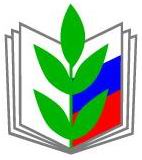 ПРОФСОЮЗ РАБОТНИКОВ НАРОДНОГО ОБРАЗОВАНИЯ И НАУКИ РОССИЙСКОЙ ФЕДЕРАЦИИМАРИЙСКАЯ РЕСПУБЛИКАНСКАЯ ОРГАНИЗАЦИЯ ПРОФСОЮЗАПРЕЗИДИУМ____________________ПОСТАНОВЛЕНИЕ___________________«12» сентября 2019 года         г. Йошкар-Ола                                      4-5Об участии профсоюзных организаций во Всемирном  дне действий «За достойный труд!»